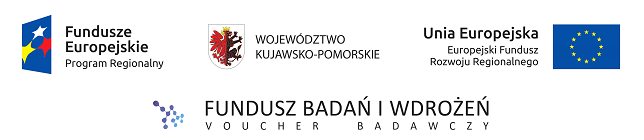 KUJAWSKO-POMORSKA AGENCJA INNOWACJI SP. Z O.O.„FUNDUSZ BADAŃ I WDROŻEŃ – VOUCHER BADAWCZY”OŚ PRIORYTETOWA 1. WZMOCNIENIE INNOWACYJNOŚCI I KONKURENCYJNOŚCI GOSPODARKI REGIONUDZIAŁANIE 1.2 PROMOWANIE INWESTYCJI PRZEDSIĘBIORSTW W BADANIA I INNOWACJEPODDZIAŁANIE 1.2.1 WSPARCIE PROCESÓW BADAWCZO-ROZWOJOWYCHREGIONALNY PROGRAM OPERACYJNY WOJEWÓDZTWA KUJAWSKO-POMORSKIEGO NA LATA 2014-2020WNIOSEK O DOFINANSOWANIEINSTRUKCJA WYPEŁNIANIA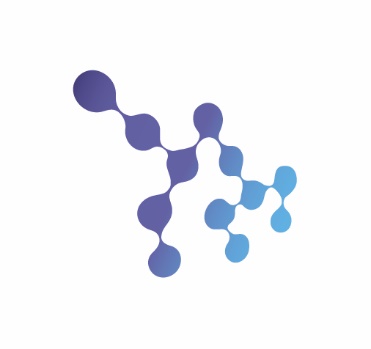 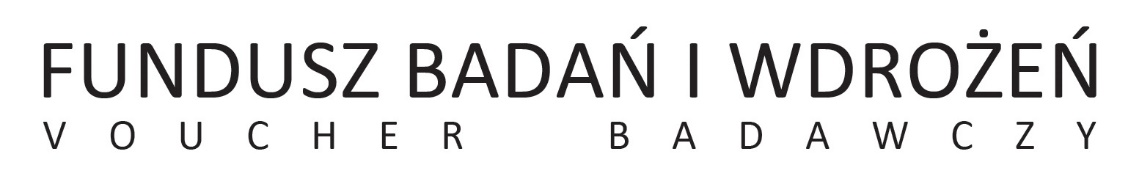 INFORMACJE OGÓLNEPrzed rozpoczęciem wypełniania wniosku o dofinansowanie prosimy o zapoznanie się z niniejszą instrukcją wypełniania.Wnioskodawca zobowiązany jest do wypełnienia wszystkich pozycji (punktów) wniosku o dofinansowanie, poza przypadkami, w których wskazano inaczej. Wniosek o dofinansowanie należy wypełniać w języku polskim, zgodnie z trybem określonym w konkursie. Wniosek należy wypełniać z należytą starannością i z pełną odpowiedzialnością za jego treść.Wniosek o dofinansowanie jest dokumentem niezbędnym do przygotowania w celu ubiegania się o wsparcie w ramach projektu „Fundusz Badań i Wdrożeń – Voucher Badawczy” realizowanego w ramach Osi priorytetowej 1. Wzmocnienie innowacyjności i konkurencyjności gospodarki regionu, Działania 1.2 promowanie inwestycji przedsiębiorstw w badania i innowacje, poddziałania 1.2.1 wsparcie procesów badawczo-rozwojowych, Regionalnego Programu Operacyjnego Województwa Kujawsko-Pomorskiego na lata 2014-2020.Wniosek o dofinansowanie zawiera niezbędne informacje na temat wnioskodawcy, opisu i uzasadnienia realizacji przedsięwzięcia wraz z analizą przypadku, opisu działań do realizacji, celów, efektów i wskaźników realizacji przedsięwzięcia oraz zakładanego harmonogramu rzeczowo-finansowego przedsięwzięcia.Określone przez wnioskodawcę konkretne przedsięwzięcie i jego założenia podlegają ocenie formalnej i merytorycznej zgodności z określonymi kryteriami w ramach Funduszu Badań i Wdrożeń – Voucher Badawczy. Wnioskodawca, podejmując działania w sposób odpowiedzialny i profesjonalny, deklaruje chęć udziału przedsięwzięcia w ramach Funduszu Badań i Wdrożeń – Voucher Badawczy oraz oświadcza, iż zamierza realizować przedmiotową inwestycję w kształcie określonym w przygotowanym wniosku.PODSTAWY PRAWNEPrzygotowywany przez wnioskodawcę wniosek o dofinansowanie musi być zgodny m.in. z następującymi aktami prawnymi:Rozporządzenie Komisji (UE) nr 1407/2013 z dnia 18 grudnia 2013 r. w sprawie stosowania art. 107 i 108 Traktatu o funkcjonowaniu Unii Europejskiej do pomocy de minimis (Dz. Urz. UE L. 352/1 z 24.12.2013 r.) – zwane w Regulaminie „Rozporządzeniem 1407/2013”;Rozporządzenie Parlamentu Europejskiego i Rady (UE) nr 1303/2013 z dnia 17 grudnia 2013 r. ustanawiające wspólne przepisy dotyczące Europejskiego Funduszu Rozwoju Regionalnego, Europejskiego Funduszu Społecznego, Funduszu Spójności, Europejskiego Funduszu Rolnego na rzecz Rozwoju Obszarów Wiejskich oraz Europejskiego Funduszu Morskiego i Rybackiego oraz ustanawiające przepisy ogólne dotyczące Europejskiego Funduszu Rozwoju Regionalnego, Europejskiego Funduszu Społecznego, Funduszu Spójności i Europejskiego Funduszu Morskiego i Rybackiego oraz uchylające rozporządzenie Rady (WE) nr 1083/2006 (Dz. Urz. UE L. 347/320 z 20.12.2013 r.) – zwane w Regulaminie „Rozporządzeniem ogólnym”;Rozporządzenie Komisji (UE) nr 651/2014 z dnia 17 czerwca 2014 r. uznające niektóre rodzaje pomocy za zgodne ze wspólnym rynkiem w zastosowaniu art. 107 i 108 Traktatu (Dz. Urz. UE L 187 z 26.6.2014) – zwane w Regulaminie „Rozporządzeniem 651/2014”;Rozporządzenie Parlamentu Europejskiego i Rady (UE) nr 1301/2013 z dnia 17 grudnia 2013 r. w sprawie Europejskiego Funduszu Rozwoju Regionalnego i przepisów szczególnych dotyczących celu „Inwestycje na rzecz wzrostu i zatrudnienia” oraz w sprawie uchylenia rozporządzenia (WE) nr 1080/2006 (Dz. Urz. UE L 347/289 z 20.12.2013) – zwane w Regulaminie „Rozporządzeniem 1301/2013”;Rozporządzenie Ministra Infrastruktury i Rozwoju z dnia 21 lipca 2015 r. w sprawie udzielania pomocy na badania podstawowe, badania przemysłowe, eksperymentalne prace rozwojowe oraz studia wykonalności w ramach regionalnych programów operacyjnych na lata 2014-2020 (Dz. U. poz. 1075);Rozporządzenie Ministra Infrastruktury i Rozwoju z dnia 19 marca 2015 r. w sprawie udzielania pomocy de minimis w ramach regionalnych programów operacyjnych na lata 2014-2020 (Dz. U. poz. 488);Rozporządzenie Rady Ministrów z dnia 29 marca 2010 r. w sprawie zakresu informacji przedstawianych przez podmiot ubiegający się o pomoc de minimis (Dz. U. z 2010 r. Nr 53, poz. 311, z późn. zm.);Ustawa z dnia 2 lipca 2004 r. o swobodzie działalności gospodarczej (tj. Dz.U. z 2016 r. poz. 1829 z późn. zm.) wraz z ustawą z dnia 2 lipca 2004 r. przepisy wprowadzające ustawę o swobodzie działalności gospodarczej (Dz. U. z 2004 r. Nr 173, poz. 1808, z późn. zm.);Ustawa z dnia 23 kwietnia 1964 r. Kodeks cywilny (tj. Dz.U. z 2017 r. poz. 459 z późn. zm.);Ustawa z dnia 27 sierpnia 2009 r. o finansach publicznych (tj. Dz.U. z 2017 r. poz. 2077 z późn. zm.);Ustawa z dnia 29 stycznia 2004 r. Prawo zamówień publicznych (tj. Dz.U. z 2017 r. poz. 1579, z późn. zm.);Ustawa z dnia 29 września 1994 r. o rachunkowości (t.j. Dz.U. z 2017 r. poz. 2342 z późn. zm.);Ustawa z dnia 30 kwietnia 2004 r. o postępowaniu w sprawach dotyczących pomocy publicznej (t.j. Dz. U. z 2016 r. poz. 1808 , z późn. zm.);Ustawa z dnia 30 kwietnia 2010 r. o zasadach finansowania nauki (tj. Dz.U. z 2016 r. poz. 2045 z późn. zm.);Ustawa z dnia 11 lipca 2014 r. o zasadach realizacji programów w zakresie polityki spójności finansowanych w perspektywie finansowej 2014-2020 (t.j. Dz.U. z 2017 r. poz. 1460, z późn. zm.) – zwana w Regulaminie „Ustawą wdrożeniową”;Ustawa z dnia 30 maja 2008 r. o niektórych formach wspierania działalności innowacyjnej (tj. Dz.U. z 2015 r. poz. 1710 z późn. zm.);Ustawa z dnia 3 października 2008 r. o udostępnianiu informacji o środowisku i jego ochronie, udziale społeczeństwa oraz ocenach odziaływania na środowisko (tj. Dz.U. z 2017 r. poz. 1405 z późn. zm.);Krajowe Wytyczne w zakresie kwalifikowalności wydatków w ramach Europejskiego Funduszu Rozwoju Regionalnego, Europejskiego Funduszu Społecznego oraz Funduszu Spójności na lata 2014-2020 z dnia 19 lipca 2017 r. MR/H 2014-2020/23(03)/07/2017;Regionalny Program Operacyjny Województwa Kujawsko-Pomorskiego na lata 2014-2020 przyjęty przez Komisję Europejską 16 grudnia 2014 r., ze zmianami przyjętymi Uchwałą Nr 7/284/17 Zarządu Województwa Kujawsko-Pomorskiego z dnia 22 lutego 2017 r.;Szczegółowy Opis Osi Priorytetowych Regionalnego Programu Operacyjnego Województwa Kujawsko-Pomorskiego na lata 2014-2020 z 2 sierpnia 2017 r. przyjęty Uchwałą nr 48/2190/17 Zarządu Województwa z dnia 29 listopada 2017 r.;Inne dokumenty i wytyczne obowiązujące w ramach RPO WK-P.DEFINICJE1. Badania podstawowe – zgodnie z art. 2 pkt 3 lit. a ustawy z dnia 30 kwietnia 2010 r. o zasadach finansowania nauki (tj. Dz.U. z 2016 r. poz. 2045 z późn. zm.) – należy przez to rozumieć oryginalne prace badawcze eksperymentalne lub teoretyczne podejmowane przede wszystkim w celu zdobywania nowej wiedzy o podstawach zjawisk i obserwowalnych faktów bez nastawienia na bezpośrednie zastosowanie komercyjne. Przedsięwzięcia dotyczące prowadzenia czy wykorzystania badań podstawowych nie mogą być objęte przedmiotem dofinansowania w ramach FBiW-VB.2. Badania przemysłowe – zgodnie z art. 2 pkt 3 lit. c ustawy z dnia 30 kwietnia 2010 r. o zasadach finansowania nauki (tj. Dz.U. z 2016 r. poz. 2045 z późn. zm.) – należy przez to rozumieć badania mające na celu zdobycie nowej wiedzy oraz umiejętności w celu opracowywania nowych produktów, procesów i usług lub wprowadzania znaczących ulepszeń do istniejących produktów, procesów i usług; badania te uwzględniają tworzenie elementów składowych systemów złożonych, budowę prototypów w środowisku laboratoryjnym lub w środowisku symulującym istniejące systemy, szczególnie do oceny przydatności danych rodzajów technologii, a także budowę niezbędnych w tych badaniach linii pilotażowych, w tym do uzyskania dowodu w przypadku technologii generycznych.3. Całkowite zakończenie realizacji przedsięwzięcia – należy przez to rozumieć dzień, w którym spełnione zostały łącznie dwa warunki: Grantobiorca zakończył realizację przedsięwzięcia oraz KPAI przekazał na rzecz Grantobiorcy płatność końcową.4. Dofinansowanie – należy przez to rozumieć wsparcie (dotację; grant) udzielane Grantobiorcy ze środków publicznych pochodzących z Europejskiego Funduszu Rozwoju Regionalnego w ramach FBiW-VB na podstawie umowy o powierzenie grantu, zgodnie z art. 35 ust. 5 ustawy wdrożeniowej.5. Dokumentacja FBiW-VB – należy przez to rozumieć całokształt dokumentacji kształtującej prawa i obowiązki Grantobiorcy w ramach FBiW-VB, obejmującej m.in. Regulamin wraz z załącznikami, wniosek o dofinansowanie wraz z załącznikami, umowę o powierzenie grantu wraz załącznikami, oświadczenia woli KPAI oraz Grantobiorcy złożone w związku z realizacją przedsięwzięcia, Wytyczne, a także powszechnie obowiązujące w tym zakresie przepisy prawa krajowego i unijnego. 6. Działalność innowacyjna – zgodnie z art. 2 ust. 1 pkt 3 ustawy z dnia 30 maja 2008 r. o niektórych formach wspierania działalności innowacyjnej (tj. Dz.U. z 2015 r. poz. 1710 z późn. zm.) – należy przez to rozumieć działalność polegającą na opracowaniu nowej technologii i uruchomieniu na jej podstawie wytwarzania nowych lub znacząco ulepszonych towarów, procesów lub usług.7. Efekt zachęty – zgodnie z art. 6 Rozporządzenia 651/2014 – należy przez to rozumieć warunek niezbędny do spełnienia przez Grantobiorców ubiegających się o dofinansowanie w ramach schematu pomocy publicznej wynikającej z Rozporządzenia Ministra Infrastruktury i Rozwoju z dnia 21 lipca 2015 r. w sprawie udzielania pomocy na badania podstawowe, badania przemysłowe, eksperymentalne prace rozwojowe oraz studia wykonalności w ramach regionalnych programów operacyjnych na lata 2014-2020 (Dz. U. z 2015, poz. 1075). Uznaje się, że pomoc przyznana przedsiębiorstwom wywołuje efekt zachęty, jeśli grantobiorca złożył pisemny wniosek o przyznanie pomocy przed rozpoczęciem prac nad przedsięwzięciem lub rozpoczęciem działalności.8. Ekoinnowacja – należy przez to rozumieć innowację w dowolnej postaci, której wynikiem lub celem jest znaczący i widoczny postęp w kierunku osiągnięcia zrównoważonego rozwoju poprzez zmniejszenie negatywnego wpływu na środowisko, zwiększenie odporności na obciążenia środowiskowe lub osiągnięcie efektywniejszego i bardziej odpowiedzialnego korzystania z zasobów naturalnych.9. Fundusz Badań i Wdrożeń – Voucher Badawczy (FBiW-VB) – należy przez to rozumieć projekt pn. „Fundusz Badań i Wdrożeń Voucher Badawczy” realizowany w oparciu o art. 35 ust. 2 ustawy wdrożeniowej w ramach Osi priorytetowej 1. Wzmocnienie innowacyjności i konkurencyjności gospodarki regionu, Działania 1.2 Promowanie inwestycji przedsiębiorstw w badania i innowacje, Poddziałania 1.2.1 Wsparcie procesów badawczo-rozwojowych, Regionalnego Programu Operacyjnego Województwa Kujawsko-Pomorskiego na lata 2014-2020, przez KPAI w partnerstwie z PPiK, IPH, PTE; Projekt grantowy realizowany na terenie województwa kujawsko-pomorskiego, dotyczący budowy i rozwoju systemu innowacji oraz programu bezzwrotnego wsparcia finansowego (dotacji; grantów) dla przedsiębiorstw prowadzących działalność gospodarczą na terenie województwa kujawsko-pomorskiego, w postaci udzielanego wsparcia dla podmiotów na realizację działań badawczo-rozwojowych.10. Grantobiorca (Wnioskodawca) – należy przez to rozumieć przedsiębiorcę prowadzącego działalność i mającego siedzibę, oddział lub adres głównego miejsca wykonywania działalności (w przypadku osób fizycznych) na terenie województwa kujawsko-pomorskiego, spełniającego warunki opisane w Regulaminie, wybranego w drodze otwartego naboru ogłoszonego przez KPAI w ramach FBiW-VB, zgodnie z art. 35 ust. 3 ustawy wdrożeniowej.11. Innowacja procesowa – należy przez to rozumieć wdrożenie nowej lub znacząco udoskonalonej metody produkcji lub dostawy. Do tej kategorii zalicza się znaczące zmiany w zakresie technologii, urządzeń oraz/lub oprogramowania. Nie jest innowacją:1) Zaprzestanie wykorzystywania procesu, metody marketingowej lub organizacyjnej bądź zaprzestanie oferowania produktu;2) Proste zastąpienie lub rozszerzenie;3) Zmiany wynikające wyłącznie ze zmian cen czynników produkcji;4) Dostosowywanie do indywidualnych wymogów;5) Regularne zmiany sezonowe i inne zmiany cykliczne;6) Obrót nowymi lub znacząco udoskonalonymi produktami.12. Innowacja produktowa – należy przez to rozumieć wprowadzenie wyrobu lub usługi, które są nowe lub znacząco udoskonalone w zakresie swoich cech lub zastosowań. Zalicza się tu znaczące udoskonalenia pod względem specyfikacji technicznych, komponentów i materiałów, wbudowanego oprogramowania, łatwości obsługi lub innych cech funkcjonalnych. Nie jest innowacją:1) Zaprzestanie wykorzystywania procesu, metody marketingowej lub organizacyjnej bądź zaprzestanie oferowania produktu;2) Proste zastąpienie lub rozszerzenie;3) Zmiany wynikające wyłącznie ze zmian cen czynników produkcji;4) Dostosowywanie do indywidualnych wymogów;5) Regularne zmiany sezonowe i inne zmiany cykliczne;6) Obrót nowymi lub znacząco udoskonalonymi produktami.13. Innowacyjny charakter przedsięwzięcia – należy przez to rozumieć innowacyjność zgodnie z pojęciem innowacji zawartym w Decyzji Nr 1639/2009/WE Parlamentu Europejskiego i Rady z dnia 24.10.2006r. ustanawiającej Program ramowy na rzecz konkurencyjności i innowacji, akapit (8) oraz Publikacji OECD i Eurostatu: Podręcznik Oslo. Zasady gromadzenia i interpretacji danych dotyczących innowacji, wydanie 3, rozdział 3.14. Instytucja Zarządzająca Regionalnym Programem Operacyjnym Województwa Kujawsko-Pomorskiego (IZ RPO WK-P) – należy przez to rozumieć Zarząd Województwa Kujawsko-Pomorskiego działający poprzez Departament Rozwoju Regionalnego Urzędu Marszałkowskiego Województwa Kujawsko-Pomorskiego/ Departament Wdrażania Regionalnego Programu Operacyjnego Urzędu Marszałkowskiego Województwa Kujawsko-Pomorskiego.15. Inteligentne specjalizacje (IS) – należy przez to rozumieć wyłonione według zasad określonych w Regionalnej Strategii Innowacji Województwa Kujawsko-Pomorskiego na lata 2014-2020 dziedziny gospodarki i nauki najistotniejsze z punktu widzenia potencjału regionu oraz ukierunkowaniu na nie interwencji, mającej na celu radykalny rozwój województwa poprzez wzrost innowacyjności gospodarki na bazie absorpcji wyników wysoko zaawansowanych badań.16. Inteligentne Specjalizacje Inne – to obszary specjalizacji regionalnych wyłonione w ramach przedsiębiorczego odkrywania przez przedsiębiorców zaangażowanych w tworzenie regionalnej polityki innowacyjnej w warunkach zmieniających się uwarunkowań gospodarczych i rynkowych, przyczyniające się do wzrostu innowacyjności regionu i powstawania nowych miejsc pracy. Powinny one wpisywać się nie tylko w spełnianie zapotrzebowania rynkowego, ale również opierać się na wartościach publicznych oraz mieć walor badawczo-rozwojowy prowadzący do zwiększenia transferu technologii z nauki do gospodarki.  17. Jednostka naukowa – zgodnie z art. 2 pkt 9 Ustawy z dnia 30 kwietnia 2010 r. o zasadach finansowania nauki (t.j. Dz.U. z 2016 r. poz. 2045 z późn. zm.). Prowadzące w sposób ciągły badania naukowe lub prace rozwojowe:a) podstawowe jednostki organizacyjne uczelni w rozumieniu statutów tych uczelni,b) jednostki naukowe Polskiej Akademii Nauk w rozumieniu ustawy z dnia 30 kwietnia 2010 r. o Polskiej Akademii Nauk (Dz. U. z 2016 r. poz. 572 i 1311, z późn. zm.),c) instytuty badawcze w rozumieniu ustawy z dnia 30 kwietnia 2010 r. o instytutach badawczych (Dz. U. z 2016 r. poz. 572 i 1311, z późn. zm.)d) międzynarodowe instytuty naukowe utworzone na podstawie odrębnych przepisów, działające na terytorium Rzeczypospolitej Polskiej,e) Polską Akademię Umiejętności,f) inne jednostki organizacyjne niewymienione w lit. a-e, posiadające siedzibę na terytorium Rzeczypospolitej Polskiej, będące organizacjami prowadzącymi badania i upowszechniającymi wiedzę w rozumieniu art. 2 pkt 83 rozporządzenia Komisji (UE) nr 651/2014 z dnia 17 czerwca 2014 r. uznającego niektóre rodzaje pomocy za zgodne z rynkiem wewnętrznym w zastosowaniu art. 107 i 108 Traktatu (Dz. Urz. UE L 187 z 26.6.2014, str. 1).18. Komercjalizacja wyników prac B+R – należy przez to rozumieć wdrożenie wyników prac B+R we własnej działalności gospodarczej przedsiębiorcy lub udzielenie licencji lub sprzedaż wyników przedsięwzięcia w celu ich wprowadzania do działalności gospodarczej innego przedsiębiorcy. Komercjalizacja powinna nastąpić w okresie trwałości przedsięwzięcia maksymalnie do roku od zakończenia realizacji działań objętych wnioskiem o dofinansowanie (rzeczowych i finansowych), w uzasadnionych przypadkach okres ten może zostać przedłużony. Wdrożenie może być sfinansowane ze środków własnych lub innego, zewnętrznego źródła finansowania. Przerwanie realizacji przedsięwzięcia oraz rezygnacja z wdrożenia wyników prac B+R nie skutkuje koniecznością zwrotu środków wyłącznie w przypadku, gdy w trakcie realizacji prac B+R okaże się, że dalsze prace nie doprowadzą do osiągnięcia zakładanych wyników, bądź gdy po zakończeniu prac B+R wdrożenie okaże się bezcelowe z ekonomicznego punktu widzenia.19. Komisja Konkursowa FBiW-VB – należy przez to rozumieć zespół przeprowadzający ocenę wniosków w ramach organizowanego konkursu. Powołana do przeprowadzenia procesu oceny przedsięwzięć (oceny formalnej i merytorycznej wniosków). Członkowie Komisji Konkursowej FBiW-VB dokonują rzetelnej i bezstronnej oceny przedsięwzięć według określonych w Regulaminie kryteriów.20. Koszt całkowity przedsięwzięcia – należy przez to rozumieć całkowite wydatki kwalifikujące się do objęcia wsparciem oraz niekwalifikowane (pozostałe) w ramach przedsięwzięcia niezbędne do jego realizacji.21. Kujawsko-Pomorska Agencja Innowacji spółka z ograniczoną odpowiedzialnością (KPAI) – należy przez to rozumieć operatora FBiW-VB (Beneficjenta FBiW-VB; Grantodawcę; Lidera projektu); Zadaniem KPAI jest przeprowadzenie wszelkich działań związanych z zarządzaniem FBiW-VB, w tym w zakresie naboru, oceny, wdrażania, kontroli i monitoringu przedsięwzięć realizowanych w ramach FBiW-VB.22. MŚP – należy przez to rozumieć mikroprzedsiębiorstwa, małe i średnie przedsiębiorstwa spełniające warunki określone w załączniku I do Rozporządzenia Komisji (UE) nr 651/2014 z dnia 17 czerwca 2014 r. uznającego niektóre rodzaje pomocy za zgodne z rynkiem wewnętrznym w zastosowaniu art. 107 i 108 Traktatu.23. Nieprawidłowość – należy przez to rozumieć jakiekolwiek naruszenie przepisu prawa krajowego lub unijnego lub dokumentacji FBiW-VB, wynikające z działania lub zaniechania Grantobiorcy, które ma lub może mieć szkodliwy wpływ na budżet Unii Europejskiej poprzez obciążenie budżetu Unii nieuzasadnionym wydatkiem, zgodnie z art. 2 pkt 36 Rozporządzenia ogólnego. 24. Ocena przedsięwzięcia – należy przez to rozumieć dokonywany przez Komisję Konkursową FBiW-VB kompleksowy proces oceny wniosku w ramach oceny formalnej i merytorycznej według określonych kryteriów i procedury.25. Partnerstwo – należy przez to rozumieć porozumienie zawarte na mocy umowy partnerskiej pomiędzy Kujawsko-Pomorską Agencją Innowacji spółką z ograniczoną odpowiedzialnością (KPAI) a Izbą Przemysłowo-Handlową w Toruniu (IPH) i „Pracodawcy Pomorza i Kujaw” Związkiem Pracodawców (PPiK) i Polskim Towarzystwem Ekonomicznym Oddział w Bydgoszczy (PTE), zgodne z ustawą wdrożeniową powołane do realizacji FBiW-VB.26. Płatność – należy przez to rozumieć płatność kwoty obejmującej całość dofinansowania na realizację przedsięwzięcia, ujętą we wniosku o płatność, przekazaną na wyodrębniony rachunek bankowy Grantobiorcy, po zakończeniu realizacji przedsięwzięcia oraz spełnieniu warunków określonych w dokumentacji FBiW-VB. 27. Pomoc de minimis – należy przez to rozumieć wsparcie udzielane zgodnie z przepisami rozporządzenia 1407/2013 i przepisami rozporządzenia Ministra Infrastruktury i Rozwoju z dnia 19 marca 2015 r. w sprawie udzielania pomocy de minimis w ramach regionalnych programów operacyjnych na lata 2014–2020 (Dz. U. z 2015 r. poz. 488). Maksymalna wartość pomocy brutto łącznie z wartością innej pomocy de minimis otrzymanej przez przedsiębiorcę w okresie bieżącego roku podatkowego i dwóch poprzednich lat podatkowych nie może przekroczyć kwoty stanowiącej równowartość 200 tys. euro (100 tys. euro dla podmiotów prowadzących działalność w zakresie drogowego transportu towarów).28. Pozytywna ocena przedsięwzięcia – należy przez to rozumieć spełnienie przez przedsięwzięcie wszystkich kryteriów obligatoryjnych (TAK/NIE) na etapie oceny formalnej i merytorycznej. 29. Prace badawczo-rozwojowe (Prace B+R) – zgodnie z art. 2 pkt 6 ustawy z dnia 30 kwietnia 2010 r. o zasadach finansowania nauki (t.j. Dz.U. z 2016 r. poz. 2045 z późn. zm.) – należy przez to rozumieć działalność twórczą obejmującą badania naukowe lub prace rozwojowe, podejmowaną w sposób systematyczny w celu zwiększenia zasobów wiedzy oraz wykorzystania zasobów wiedzy do tworzenia nowych zastosowań.30. Prace rozwojowe (eksperymentalne prace rozwojowe) – zgodnie z art. 2 pkt 4 ustawy z dnia 30 kwietnia 2010 r. o zasadach finansowania nauki (tj. Dz.U. z 2016 r. poz. 2045 z późn. zm.) – należy przez to rozumieć nabywanie, łączenie, kształtowanie i wykorzystywanie dostępnej aktualnie wiedzy i umiejętności z dziedziny nauki, technologii i działalności gospodarczej oraz innej wiedzy i umiejętności do planowania produkcji oraz tworzenia i projektowania nowych, zmienionych lub ulepszonych produktów, procesów i usług, z wyłączeniem prac obejmujących rutynowe i okresowe zmiany wprowadzane do produktów, linii produkcyjnych, procesów wytwórczych, istniejących usług oraz innych operacji w toku, nawet jeżeli takie zmiany mają charakter ulepszeń, w szczególności:a) opracowywanie prototypów i projektów pilotażowych oraz demonstracje, testowanie i walidację nowych lub ulepszonych produktów, procesów lub usług w otoczeniu stanowiącym model warunków rzeczywistego funkcjonowania, których głównym celem jest dalsze udoskonalenie techniczne produktów, procesów lub usług, których ostateczny kształt nie został określony,b) opracowywanie prototypów i projektów pilotażowych, które można wykorzystać do celów komercyjnych, w przypadku gdy prototyp lub projekt pilotażowy stanowi produkt końcowy gotowy do wykorzystania komercyjnego, a jego produkcja wyłącznie do celów demonstracyjnych i walidacyjnych jest zbyt kosztowna.31. Przedsięwzięcie – działanie zmierzające do osiągnięcia założonego celu określonego wskaźnikami, z określonym początkiem i końcem realizacji, zgłoszone do objęcia współfinansowaniem w ramach FBiW-VB w ramach RPO WK-P.32. Przedsiębiorca – należy przez to rozumieć podmiot w rozumieniu załącznika I do rozporządzenia Komisji (UE) Nr 651/2014, należący do sektora MŚP, prowadzący działalność gospodarczą na terytorium województwa kujawsko-pomorskiego potwierdzoną wpisem do odpowiedniego rejestru.33. Przedstawiciele KPAI – należy przez to rozumieć osoby, które są członkami Komisji Konkursowej FBiW-VB i są powołani przez KPAI dla oceny przedsięwzięć. Osoby te zostają wskazane przez KPAI i nie muszą być pracownikami KPAI.34. Regionalny Program Operacyjny Województwa Kujawsko-Pomorskiego na lata 2014-2020 (RPO WK-P) – należy przez to rozumieć program przyjęty uchwałą nr 1/1/14 Zarządu Województwa Kujawsko-Pomorskiego z dnia 8 grudnia 2014 r. w sprawie przyjęcia Regionalnego Programu Operacyjnego Województwa Kujawsko-Pomorskiego na lata 2014-2020 oraz zatwierdzony decyzją Wykonawczą Komisji Europejskiej nr C(2014) 10021 z dnia 16 grudnia 2014 r. przyjmującą niektóre elementy programu operacyjnego „Regionalny Program Operacyjny Województwa Kujawsko- Pomorskiego na lata 2014-2020” do wsparcia z Europejskiego Funduszu Rozwoju Regionalnego i Europejskiego Funduszu Społecznego w ramach celu „Inwestycje na rzecz wzrostu i zatrudnienia” dla regionu kujawsko-pomorskiego w Polsce ze zmianami przyjętymi Uchwałą nr 7/284/17 Zarządu Województwa Kujawsko-Pomorskiego z dnia 22 lutego 2017 r.35. Regulamin – należy przez to rozumieć dokument pn. „Regulamin wewnętrzny KPAI sp. z o.o. dla organizacji konkursów w ramach Fundusz Badań i Wdrożeń – Voucher Badawczy”, który określa zasady i tryby przyznawania i rozliczania wsparcia w ramach FBiW-VB.36. Rozpoczęcie realizacji przedsięwzięcia – należy przez to rozumieć datę podjęcia przez Grantobiorcę pierwszego prawnie wiążącego zobowiązania w ramach przedsięwzięcia, tj. zawarcie umowy z wykonawcą lub poniesienie wydatku, z zachowaniem zasad kwalifikowalności wydatków i efektu zachęty. Planowany termin rozpoczęcia realizacji przedsięwzięcia nie może być wcześniejszy niż dzień złożenia wniosku o dofinansowanie.37. Społeczna odpowiedzialność biznesu (CSR) – zgodnie z komunikatem COM(2001) 366 Zielona Księga pt. „Promowanie europejskich ram dla społecznej odpowiedzialności przedsiębiorstw” (Green Paper, Promoting a European framework for Corporate Social Responsibility) – należy przez to rozumieć koncepcję, zgodnie z którą podmioty uwzględniają problematykę społeczną i ekologiczną w swojej działalności komercyjnej i stosunkach z zainteresowanymi stronami na zasadzie dobrowolności. Założeniem CSR jest odpowiedzialne i etyczne postępowanie biznesu względem grup społecznych, na które oddziałuje z możliwie największym poszanowaniem środowiska przyrodniczego.38. Trwałość przedsięwzięcia – zgodnie z art. 71 Rozporządzenia ogólnego – należy przez to rozumieć zapewnienie trwałości przedsięwzięcia w okresie 3 lat od dnia całkowitego zakończenia realizacji przedsięwzięcia.Trwałość przedsięwzięcia zostaje naruszona jeżeli zajdzie którakolwiek z poniższych okoliczności:a) zaprzestanie działalności produkcyjnej lub przeniesienie jej poza obszar województwa kujawsko-pomorskiego;b) zmiana własności elementu infrastruktury, która daje przedsiębiorstwu lub podmiotowi publicznemu nienależne korzyści;c) istotna zmiana wpływająca na charakter przedsięwzięcia, jego cele lub warunki wdrażania, która mogłaby doprowadzić do naruszenia jego pierwotnych celów.39. Umowa o powierzenie grantu – należy przez to rozumieć umowę określającą role, prawa i obowiązki stron – Grantobiorcy oraz KPAI – w realizacji przedsięwzięcia, zgodnie z art. 35 ust. 6 ustawy wdrożeniowej.40. Wkład własny – należy przez to rozumieć środki finansowe zabezpieczone przez Grantobiorcę 
w wysokości niezbędnej do uzupełnienia dofinansowania przedsięwzięcia i pełnej jego realizacji.41. Wniosek o dofinansowanie (wniosek) – należy przez to rozumieć wniosek o udzielenie wsparcia w postaci dotacji bezzwrotnej w ramach FBiW-VB (wraz z załącznikami) sporządzony zgodnie z instrukcją wypełniania, w formie określonej przez KPAI, zawierający m.in. dane Grantobiorcy, opis przedsięwzięcia, wskaźniki i cele przedsięwzięcia, terminy, kwoty. Wniosek składany jest w okresie naboru wniosków wraz z wymaganymi załącznikami w terminach i w formie określonej w konkursie.42. Wniosek o płatność – należy przez to rozumieć, określony przez KPAI, standardowy formularz wniosku o płatność wraz z wymaganymi załącznikami, na podstawie którego Grantobiorca rozlicza poniesione wydatki.43. Wydatki kwalifikujące się do objęcia wsparciem – należy przez to rozumieć wydatki określone w Regulaminie, wskazane we wniosku, faktycznie poniesione i udokumentowane, bezpośrednio związane z przedsięwzięciem i niezbędne do jego realizacji, spełniające pozostałe zasady dotyczące kwalifikowalności wydatków w ramach FBiW-VB, w tym w zakresie obowiązujących przepisów krajowych i unijnych, a także odpowiednich wytycznych.44. Zakończenie realizacji przedsięwzięcia – należy przez to rozumieć dzień, w którym zostały spełnione łącznie dwa warunki, tj.: zaplanowane w ramach przedsięwzięcia zadania zostały faktycznie wykonane oraz wszystkie wydatki kwalifikujące się do objęcia wsparciem zostały poniesione przez Grantobiorcę.45. Zasada „dwóch par oczu” – należy przez to rozumieć sposób oceny przedsięwzięcia, polegający na ocenie danego elementu przedsięwzięcia przez co najmniej dwie osoby.46. Zespół Ekspertów – należy przez to rozumieć powołany przez KPAI zespół specjalistów, dokonujący oceny przedsięwzięć w ramach działań Komisji Konkursowej FBiW-VB. W skład Zespołu Ekspertów wchodzi każdorazowo do trzech ekspertów z przygotowanej przez KPAI listy ekspertów zewnętrznych. SEKCJA A. WNIOSKODAWCAA.1 DANE WNIOSKODAWCYNiniejsza rubryka służy identyfikacji wnioskodawcy przedsięwzięcia. Wnioskodawca to podmiot ubiegający się o przyznanie wsparcia w ramach Funduszu Badań i Wdrożeń – Voucher Badawczy. Wnioskodawca jest odpowiedzialny m.in. za pełną realizację przedsięwzięcia, przeprowadzenie postępowań w sprawie udzielenia zamówienia publicznego, zawarcie kontraktu na realizację przedsięwzięcia, czy monitorowanie przebiegu wdrażania przedsięwzięcia.W ramach FBiW-VB wsparcie może być udzielone przedsiębiorcom w rozumieniu załącznika I do rozporządzenia Komisji (UE) Nr 651/2014, prowadzącym działalność gospodarczą na terytorium województwa kujawsko-pomorskiego potwierdzoną stosownym wpisem do właściwego rejestru (KRS lub CEIDG), mającym siedzibę lub oddział albo adres głównego miejsca wykonywania działalności (w przypadku osób fizycznych) na terytorium województwa kujawsko-pomorskiego. Ponadto przedsięwzięcie musi być realizowane i wdrożone na terenie województwa kujawsko-pomorskiego.Niezbędne jest, aby uzyskane wyniki/efekty/produkty przedsięwzięcia były wprowadzone/uzyskane na terytorium województwa kujawsko-pomorskiego.Wnioskodawcy muszą dodatkowo spełnić warunki w zakresie efektu zachęty.Wsparcie na prowadzenie prac badawczo-rozwojowych może uzyskać mikro, mały lub średni przedsiębiorca w rozumieniu załącznika I do rozporządzenia Komisji (UE) Nr 651/2014 z dnia 17 czerwca 2014 r. uznającego niektóre rodzaje pomocy za zgodne z rynkiem wewnętrznym w zastosowaniu art. 107 i 108 Traktatu.Nazwa podmiotu i dane adresowe muszą być zgodne ze stanem faktycznym i z danymi z aktualnego dokumentu rejestrowego.W polu „Nazwa podmiotu” należy wpisać pełną nazwę podmiotu wynikającą z dokumentu rejestrowego. W przypadku wnioskodawcy będącego spółką cywilną o udzielenie dofinansowania na realizację przedsięwzięcia mogą ubiegać się tylko wszyscy wspólnicy łącznie. W takim przypadku należy wpisać nazwę i dane spółki cywilnej oraz podać imiona i nazwiska wszystkich wspólników.W polu „Forma prawna” należy wskazać formę prawną właściwą dla wnioskodawcy, zgodnie z dokumentami statutowymi/rejestrowymi. Wnioskodawcy zaznaczają właściwą dla nich formę prawną, zgodną z formą prawną ujętą w zaświadczeniu o nadaniu numeru REGON, dotyczącym danego wnioskodawcy.W polach „NIP” i „REGON” należy podać NIP i REGON wnioskodawcy. W przypadku wnioskodawcy będącego spółką cywilną należy podać numer NIP spółki cywilnej, natomiast numery NIP poszczególnych wspólników spółki cywilnej wraz ze wskazaniem imienia i nazwiska wspólników należy podać w polach powielonych sekcji. A.2 DANE ADRESOWE WNIOSKODAWCYW polu A.2 „Dane adresowe Wnioskodawcy” należy podać dane adresowe wnioskodawcy wynikające z dokumentu rejestrowego wskazujące, że wnioskodawca prowadzi działalność gospodarczą na terytorium województwa kujawsko-pomorskiego tj. ma siedzibę lub oddział lub adres głównego miejsca wykonywania działalności (w przypadku osób fizycznych) na terytorium województwa kujawsko-pomorskiego. Należy również podać dane kontaktowe takie jak numer telefonu i adres poczty elektronicznej. A.3 OSOBA UPOWAŻNIONA DO REPREZENTOWANIA WNIOSKODAWCYNależy wpisać aktualne dane osoby/osób, które są prawnie upoważnione do reprezentowania wnioskodawcy i podpisania umowy na realizację przedsięwzięcia (np. zgodnie z KRS, wpisem do Centralnej Ewidencji i Informacji o Działalności Gospodarczej [CEIDG]).Jeżeli w imieniu wnioskodawcy upoważniona do podpisania umowy jest więcej niż jedna osoba, podpis osoby upoważnionej wymaga kontrasygnaty, itp. tabelę należy powielić poprzez zaznaczenie pola „dodaj kolejny” i wypełnić odpowiednią ilość razy. Wszystkie wskazane w punkcie A.3 osoby zobowiązane są do złożenia podpisów pod oświadczeniem na końcu wniosku o dofinansowanie.Umowa o powierzenie grantu może zostać podpisana także przez osobę, która nie jest upoważniona do reprezentowania wnioskodawcy zgodnie z dokumentem rejestrowym. W takim przypadku osoba ta powinna posiadać pisemne pełnomocnictwo podpisane przez osoby uprawnione do reprezentowania wnioskodawcy zgodnie z dokumentami rejestrowymi lub statutem. W takim przypadku we wniosku o dofinansowanie należy podać dane obu osób – upoważniającej i upoważnianej – przy czym w polu „funkcja” osoby upoważnianej należy wskazać nazwę i datę dokumentu upoważniającego.A.4 DANE DO KONTAKTUNależy wskazać jedną osobę do kontaktu w sprawach przedsięwzięcia wraz z danymi kontaktowymi osoby. Powinna to być osoba dysponująca pełną wiedzą na temat przedsięwzięcia, zarówno w kwestiach związanych z samym wnioskiem o dofinansowanie, jak i realizacją przedsięwzięcia. Osoba musi być pracownikiem wnioskodawcy (zatrudnionym na umowę o pracę lub kontrakt menadżerski). Prawidłowe wypełnienie pola jest niezbędne do sprawnej realizacji przedsięwzięcia na każdym etapie.A.5 DATA REJESTRACJI DZIAŁALNOŚCINależy podać datę rejestracji działalności wnioskodawcy, zgodną z dokumentem rejestrowym lub zgłoszeniowym.A.6 PRZYNALEŻNOŚĆ DO URZĘDU SKARBOWEGONależy podać nazwę i dane adresowe właściwego urzędu skarbowego przynależnego dla wnioskodawcy, tożsamego ze składanymi formularzami PIT/CIT.A.7 STATUS PRZEDSIĘBIORSTWAW polu należy określić status przedsiębiorstwa (mikro, małe, średnie) na podstawie warunków określonych w załączniku nr I rozporządzenia Komisji (UE) nr 651/2014 z dnia 17 czerwca 2014 r.W polu uzasadnienie należy podać uzasadnienie wyboru w odniesieniu do kryteriów określonych w przywołanym rozporządzeniu, podając wyrażone wartościami liczbowymi: wielkość zatrudnienia, roczny obrót zweryfikowany na podstawie dokumentów PIT/CIT i całkowity bilans roczny. Niniejsze dane winny dotyczyć dwóch lata poprzedzających dzień złożenia wniosku o dofinansowanie i odnosić się również do danych przedsiębiorstw powiązanych i partnerskich. A.8 ZAKRES ALOKACJIW polu należy zaznaczyć właściwy zakres alokacji, z którego skorzysta Wnioskodawca zgodnie ze wskazaniem § 16 Regulaminu konkursu. Należy zachować spójność z punktem B.4 wniosku o dofinansowanieSEKCJA B. PRZEDSIĘWZIĘCIEB.1 TYTUŁTytuł przedsięwzięcia powinien stanowić krótką, jednoznaczną nazwę, tak aby w sposób jasny identyfikował przedsięwzięcie, a jednocześnie nie powielał tytułu innych przedsięwzięć realizowanych przez wnioskodawcę lub przez inne podmioty.B.2 UZASADNIENIE PRZEDSIĘWZIĘCIANależy opisać stan istniejący w danej branży, w interesującym obszarze wymagającym interwencji, z którego wynika potrzeba realizacji przedsięwzięcia wraz z jej uzasadnieniem oraz wskazać jak realizacja przedsięwzięcia wpłynie na otoczenie.B.2.1. IDENTYFIKACJA PROBLEMÓWNależy uzasadnić konieczność podjęcia decyzji, co do realizacji przedmiotowych działań oraz opisać jakiego rodzaju problemy i wynikające z nich potrzeby, które realizacja przedsięwzięcia ma zaspokoić, zostaną rozwiązane na skutek realizacji przedsięwzięcia.B.2.2 ZAPOTRZEBOWANIE RYNKOWEIstotne jest dokonanie pogłębionej analizy zapotrzebowania rynkowego na produkt/technologie/usługę, będącą rezultatem przedsięwzięcia, wskazujące na opłacalność przedsięwzięcia. Należy także opisać produkt i/lub technologię i/lub usługę powstałą w wyniku realizacji przedsięwzięcia ze względu na zapotrzebowanie rynku, wskazujące na opłacalność przedsięwzięcia.UWAGA: zapotrzebowanie rynkowe będzie badane i oceniane w sposób szczególny.B.2.3 WYKONALNOŚĆ PRZEDSIĘWZIĘCIANależy opisać wykonalność, uzasadnienie i gotowość do realizacji przedsięwzięcia. Należy dokonać realnej kalkulacji wykonalności przedsięwzięcia w zakresie harmonogramu działań, zaplanowanych kosztów i osiągnięcia założonych celów. Należy uzasadnić realizację przedsięwzięcia w zakresie jego opłacalności, harmonogramu uwzględniającego elementy związane z wyborem wykonawcy (w tym konieczność przeprowadzenia zamówień) oraz innych niezbędnych elementów decydujących o jego realności. Należy także dokonać oceny ewentualnych problemów w realizacji przedsięwzięcia (czy występują zagrożenia uniemożliwiające realizację przedsięwzięcia). Należy uzasadnić kalkulację kosztów w kontekście celów przedsięwzięcia i realności przyjętych założeń finansowych oraz adekwatności wydatków do zakresu przedsięwzięcia. Istotne jest także opisanie posiadanego przez wnioskodawcę zaplecza technicznego, organizacyjnego i kadrowego umożliwiającego realizację przedsięwzięcia w opisywanym zakresie. Niezbędne jest opisanie produktu i/lub technologii i/lub usługi powstałej w wyniku realizacji przedsięwzięcia ze względu na przewidywany sposób jej komercjalizacji, w tym zasadności i realności komercjalizacji wyników przedsięwzięcia.UWAGA:Wszelkie zamówienia dokonywane w ramach projektu odbywać się muszą na zasadach i w trybie przewidzianym w ustawie z dnia 29 stycznia 2004 r. Prawo zamówień publicznych (t.j. Dz.U. z 2017 r. poz. 1579, z późn. zm.) (jeśli dotyczy) oraz Wytycznych w zakresie kwalifikowalności wydatków w ramach Europejskiego Funduszu Rozwoju Regionalnego, Europejskiego Funduszu Społecznego oraz Funduszu Spójności na lata 2014-2020.Wnioskodawca jest zobligowany do przygotowania i przeprowadzenia postępowania o udzielenie zamówienia o wartości szacunkowej przekraczającej 50 tys. PLN netto tj. bez podatku od towarów i usług (VAT) w sposób zapewniający przejrzystość oraz zachowanie uczciwej konkurencji i równego traktowania wykonawców. Spełnienie powyższych wymogów następuje w drodze przepisów pzp lub zasady konkurencyjności o której mowa w Wytycznych w zakresie kwalifikowalności wydatków w ramach Europejskiego Funduszu Rozwoju Regionalnego, Europejskiego Funduszu Społecznego oraz Funduszu Spójności na lata 2014-2020.Wnioskodawca jest zobowiązany do upublicznienia zapytania ofertowego co najmniej na stronie internetowej Wnioskodawcy, o ile posiada taką stronę lub innej stronie internetowej właściwej dla publikowania ogólnodostępnych zapytań ofertowych (z wyłączeniem obowiązku publikacji w bazie konkurencyjności) oraz wysłaniu zapytania ofertowego do co najmniej trzech potencjalnych wykonawców, o ile na rynku istnieje trzech potencjalnych wykonawców danego zamówienia.Zamówienia o wartości od 20 tys. PLN netto do 50 tys. PLN netto, tj. bez podatku od towarów i usług (VAT) w celu spełnienia wymogów ich poniesienia w sposób przejrzysty, racjonalny i efektywny, z zachowaniem zasady uzyskiwania najlepszych elektów z danych nakładów, muszą zostać przeprowadzone i udokumentowane na drodze rozeznania rynku o, której mowa w podrozdziale 6.5.1 Wytycznych w zakresie kwalifikowalności wydatków w ramach Europejskiego Funduszu Rozwoju Regionalnego, Europejskiego Funduszu Społecznego oraz Funduszu Spójności na lata 2014-2020.Wytyczne są dostępne publicznie na stronach internetowych: www.kpai.pl oraz www.mojregion.eu.UWAGA: wykonalność przedsięwzięcia będzie badana i oceniana w sposób szczególny.B.3 OPIS PRZEDSIĘWZIĘCIAB.3.1 OPIS PRZEDSIĘWZIĘCIANależy opisać, co będzie przedmiotem przedsięwzięcia, wskazać jakie prace, działania zostaną podjęte w ramach przedsięwzięcia oraz na czym polegać będzie jego innowacyjny charakter. Należy wskazać konkretne wydatki, czynności, itd., które zostaną podjęte w ramach realizacji przedsięwzięcia.W przypadku gdy lokalizacja przedsięwzięcia jest inna niż wskazana w punkcie A.2 (np. lokalizacja zakładu produkcyjnego, biura) należy wskazać lokalizację przedsięwzięcia podając po kolei gminę, miejscowość, w której zlokalizowano przedsięwzięcie. Niezbędne jest określenie przewidywanego zakresu zadań badawczych (badań przemysłowych i prac rozwojowych) oraz uzasadnienie wyboru rozwiązania technicznego. Należy przedstawić powstałe produkty przedsięwzięcia (spójne ze wskaźnikami produktu wskazanymi w punkcie C.1 wniosku o dofinansowanie).Należy przedstawić plan realizacji przedsięwzięcia. Należy opisać planowane prace, uzasadnić możliwość i realność wykonania tych prac wraz z określeniem źródeł ich finansowania (również ze wskazaniem wkładu własnego). Niezbędne jest także opisanie systemu zarządzania przedsięwzięciem, wskazanie, kto za co będzie odpowiadał przy realizacji przedsięwzięcia.Należy wskazać ciąg kolejno następujących po sobie, logicznie układających się w całość czynności oraz wykazać w jaki sposób przyjęty plan przyczyni się do podniesienia poziomu innowacyjności regionu.B.3.2 CELE I EFEKTY REALIZACJI PRZEDSIĘWZIĘCIANależy wskazać cele główne i efekty realizacji przedsięwzięcia oraz precyzujące je cele szczegółowe, a także wskazać rezultaty, które powstaną w wyniku prowadzonych działań (spójne ze wskazanymi w punkcie C.2 wniosku o dofinansowanie). Należy również opisać, w jaki sposób poprzez realizację przedsięwzięcia zostaną spełnione cele wskazane w ramach Funduszu Badań i Wdrożeń – Voucher Badawczy oraz RPO WK-P.Należy określić w jaki sposób wyniki realizacji przedsięwzięcia wpłyną na rozwiązanie określonych w punkcie B.2.1 problemów. Opisać należy również jak realizacja przedsięwzięcia przyczyni się do poszerzenia zakresu i kierunków współpracy pomiędzy sferą gospodarczą i naukową oraz czy współpraca pomiędzy przedsiębiorstwem i sferą B+R przyczyni się do poprawy poziomu ich konkurencyjności w odniesieniu do zastosowanych technologii produkcji, kosztów produkcji. Wskazać należy również czy realizacja przedsięwzięcia przyczyni się do utworzenia lub rozbudowy trwałej struktury współpracy w zakresie tematyki badawczo-rozwojowej pomiędzy jednostką badawczo-rozwojową a przedsiębiorstwem.Należy uzasadnić cele i efekty realizacji przedsięwzięcia, należy opisać w jaki sposób odpowiadają one wskazanym potrzebom i problemom, wskaźniki realizacji przedsięwzięcia są adekwatne dla celu i rodzaju przedsięwzięcia oraz realne do osiągnięcia. Należy określić, czy zaplanowane zadania w ramach przedsięwzięcia odpowiadają na wskazane potrzeby i problemy, czy służą realizacji celów przedsięwzięcia określonych liczbowo, wraz ze wskazaniem czasu ich osiągnięcia i czy cele zostały właściwie oszacowane w odniesieniu do zakresu przedsięwzięcia.Istotnym jest wskazanie, czy wskaźniki realizacji przedsięwzięcia są obiektywnie weryfikowalne (określone w sposób kwantyfikowalny, umożliwiający ich sprawdzenie) oraz, czy wskaźniki realizacji przedsięwzięcia są adekwatne dla celów przedsięwzięcia i realne do osiągnięcia (ich osiągnięcie jest realne z punktu widzenia pełnej realizacji przedsięwzięcia). UWAGA: cele i efekty przedsięwzięcia będą badane i oceniane w sposób szczególny.B.3.3 KOMERCJALIZACJA PRZEDSIĘWZIĘCIANależy opisać plan komercjalizacji wyników prac B+R prowadzonych w ramach przedsięwzięcia.UWAGA: Komercjalizacja wyników prac B+R, rozumiana jako wdrożenie wyników prac B+R we własnej działalności gospodarczej przedsiębiorcy lub udzielenie licencji lub sprzedaż wyników przedsięwzięcia w celu ich wprowadzania do działalności gospodarczej innego przedsiębiorcy. Komercjalizacja powinna nastąpić w terminie maksymalnie do jednego roku od dnia zakończenia realizacji przedsięwzięcia, w uzasadnionych przypadkach okres ten może zostać przedłużony. Wdrożenie może być sfinansowane ze środków własnych lub innego, zewnętrznego źródła finansowania. Przerwanie realizacji przedsięwzięcia oraz rezygnacja z wdrożenia wyników prac B+R nie skutkuje koniecznością zwrotu środków wyłącznie w przypadku, gdy w trakcie realizacji prac B+R okaże się, że dalsze prace nie doprowadzą do osiągnięcia zakładanych wyników, bądź gdy po zakończeniu prac B+R wdrożenie okaże się bezcelowe z ekonomicznego punktu widzenia.B.4 ZGODNOŚĆ Z ISNależy określić przynależność do określonej inteligentnej specjalizacji województwa kujawsko-pomorskiego na podstawie Regionalnej Strategii Innowacji Województwa Kujawsko-Pomorskiego na lata 2014-2020 wraz z uzasadnieniem wyboru. Przedsięwzięcie musi wpisywać się przynajmniej w jedną ze specjalizacji opartych na wartościach (B.4.1) lub innych, wyłonionych w ramach przedsiębiorczego odkrywania (B.4.3) zgodnie z zapisami RSI.B.4.1. INTELIGENTNE SPECJALIZACJE OPARTE NA WARTOŚCIACHNależy określić przynależność do jednej lub większej ilości inteligentnych specjalizacji województwa kujawsko-pomorskiego opartych na wartościach (jeżeli dotyczy).B.4.2. INTELIGENTNE SPECJALIZACJE OPARTE NA TECHNOLOGIACH (HORYZONTALNE)Należy określić przynależność do jednej lub większej ilości inteligentnych specjalizacji województwa kujawsko-pomorskiego opartych na technologiach (jeżeli dotyczy). Pole możliwe do zaznaczenia wyłącznie w przypadku zaznaczenia co najmniej jednego pola z sekcji B.4.1.B.4.3. INTELIGENTNE SPECJALIZACJE INNE, WYŁONIONE W RAMACH PRZEDSIĘBIORCZEGO ODKRYWANIANależy określić przynależność przedsięwzięcia do inteligentnych specjalizacji województwa kujawsko-pomorskiego innych, wyłonionych w ramach przedsiębiorczego odkrywania (jeżeli dotyczy).B.5 POMOC PUBLICZNANależy podać wybrany rodzaj pomocy publicznej:- POMOC PUBLICZNA, tj. w ramach w ramach Rozporządzenia Ministra Infrastruktury i Rozwoju z dnia 21 lipca 2015 r. w sprawie udzielania pomocy na badania podstawowe, badania przemysłowe, eksperymentalne prace rozwojowe oraz studia wykonalności w ramach regionalnych programów operacyjnych na lata 2014-2020 (Dz. U. z 2015, poz. 1075);albo- POMOC DE MINIMIS, tj. w ramach rozporządzenia Ministra Infrastruktury i Rozwoju z dnia 19 marca 2015 r. w sprawie udzielania pomocy de minimis w ramach regionalnych programów operacyjnych na lata 2014-2020 (Dz. U. z 2015, poz. 488).W przypadku wyboru POMOCY PUBLICZNEJ należy wskazać jakiego typu badania będą prowadzone w ramach przedsięwzięcia (badania przemysłowe i/lub prace rozwojowe) wraz ze wskazaniem konkretnych nazw kategorii wydatków i odpowiadających im kwot; należy również podać uzasadnienie w przypadku korzystania ze zwiększenia warunkowego poziomu dotacji zgodnie z zapisami rozporządzenia Ministra Infrastruktury i Rozwoju z dnia 21 lipca 2015 r. w sprawie udzielania pomocy na badania podstawowe, badania przemysłowe, eksperymentalne prace rozwojowe oraz studia wykonalności w ramach regionalnych programów operacyjnych na lata 2014-2020 (Dz. U. z 2015, poz. 1075) – należy wskazać, które z warunków i w jaki sposób zostaną spełnione.UWAGA: w przypadku, gdy w ramach jednego przedsięwzięcia prowadzone będą dwa typy badań: badania przemysłowe i prace rozwojowe, należy je jednoznacznie rozdzielić ze wskazaniem poszczególnych kwot wydatków, tak aby możliwe było ustalenie maksymalnego procentu wsparcia dla całego przedsięwzięcia.W przypadku wyboru POMOCY DE MINIMIS należy podać całkowitą kwotę przyznanej pomocy de minimis przyznaną w ciągu danego roku podatkowego oraz dwóch poprzedzających lat podatkowych zgodnie z zasadami jej udzielania (bez uwzględniania wartości wsparcia, o które ubiega się wnioskodawca dla przedsięwzięcia), w tym w zakresie kumulowania pomocy dla przedsiębiorstw powiązanych zgodnie z Rozporządzeniem 1407/2013.UWAGA: przy ubieganiu się o wsparcie możliwe jest ubieganie się tylko o jeden rodzaj (schemat) pomocy publicznej albo pomocy de minimis w oparciu o jedno z rozporządzeń, na podstawie którego pomoc publiczna albo de minimis może zostać udzielona.B.6 MAKSYMALNY POZIOM DOTACJINależy podać wyrażony w procentach maksymalny poziom dotacji, wynikający ze schematu pomocy publicznej, o który wnioskodawca mógłby się ubiegać dla danego przedsięwzięcia.Na przykład:w przypadku wyboru pomocy de minimis (w ramach rozporządzenia Ministra Infrastruktury i Rozwoju z dnia 19 marca 2015 r. w sprawie udzielania pomocy de minimis w ramach regionalnych programów operacyjnych na lata 2014-2020 (Dz. U. z 2015, poz. 488) – należy wskazać 80% wartości wsparcia pomniejszonej o ewentualnie wykorzystaną pomoc de minimis zgodnie z zapisami rozporządzenia.w przypadku wyboru schematu pomocy B+R (ramach w ramach Rozporządzenia Ministra Infrastruktury i Rozwoju z dnia 21 lipca 2015 r. w sprawie udzielania pomocy na badania podstawowe, badania przemysłowe, eksperymentalne prace rozwojowe oraz studia wykonalności w ramach regionalnych programów operacyjnych na lata 2014-2020 (Dz. U. z 2015, poz. 1075) - maksymalna wartość wsparcia do 80% wynika z: rodzaju prowadzonych badań, wielkości wnioskodawcy, ewentualnie zwiększenia warunkowego wsparcia. Należy wskazać wartość zgodną z warunkami rozporządzenia;UWAGA: w przypadku, gdy w ramach jednego przedsięwzięcia prowadzone będą dwa typy badań: badania przemysłowe i prace rozwojowe, należy je jednoznacznie oddzielić również kwotowo, tak aby możliwe było ustalenie maksymalnego procentu wsparcia dla każdego z typu badań i całego przedsięwzięcia. W polu B.6 należy podać właściwy procent dotacji.B.7 DODATKOWE OPISY PRZEDSIĘWZIĘCIANależy podać dodatkowe opisy przedsięwzięcia niezbędne do przeprowadzenia oceny przedsięwzięcia, w tym zgodności z wymaganymi przepisami i regułami udzielania wsparcia.B.7.1 ZGODNOŚĆ Z POLITYKAMI HORYZONTALNYMI UNII EUROPEJSKIEJ I ŚRODOWISKA NATURALNEGO Należy wskazać, w jaki sposób realizowane przedsięwzięcie będzie miało pozytywny lub co najmniej neutralny wpływ na polityki horyzontalne unii europejskiej, tj. zasada zrównoważonego rozwoju, zasada równości szans kobiet i mężczyzn, zasada równości szans i niedyskryminacji, w tym dostępności dla osób z niepełnosprawnościami.B.7.2 ZACHOWANIE TRWAŁOŚCI PRZEDSIĘWZIĘCIANależy wskazać, w jaki sposób w okresie 3 lat od całkowitego zakończenia realizacji przedsięwzięcie będzie realizować określone cele przewidziane we wniosku o dofinansowanie oraz opisać sposób jego funkcjonowania i finansowania oraz zachowania trwałości przedsięwzięcia w tym okresie.W przypadku, gdy przedsięwzięcie nie utrzyma określonych celów i nie zostanie zachowana trwałość przedsięwzięcia, nie będzie mogło uzyskać wsparcia w ramach FBiW-VB.B.7.3. WSPÓŁPRACANależy opisać dotychczasowe doświadczenia wnioskodawcy w zakresie współpracy z innymi podmiotami w dziedzinie prowadzenia prac B+R ze wskazaniem charakteru współpracy, a także nazw i ilości tych podmiotów. W szczególności należy wskazać czy wnioskodawca w okresie nie wcześniej niż od 01.01.2014 roku, nie później niż do 6 miesięcy przed dniem złożenia wniosku o dofinansowanie rozpoczął lub kontynuował współpracę z innym niezależnym podmiotem. B.7.4. EKOINNOWACJENależy określić, czy przedsięwzięcie dotyczy ekoinnowacji w dowolnej postaci, których wynikiem lub celem jest znaczący i widoczny postęp w kierunku osiągnięcia zrównoważonego rozwoju poprzez zmniejszenie negatywnego wpływu na środowisko, zwiększenie odporności na obciążenia środowiskowe lub osiągnięcie efektywniejszego i bardziej odpowiedzialnego korzystania z zasobów naturalnych. Jeśli przedsięwzięcie dotyczy ekoinnowacji należy opisać w jakim zakresie.SEKCJA C. WSKAŹNIKI REALIZACJIC.1 WSKAŹNIKI PRODUKTUProdukt należy rozumieć jako bezpośredni, materialny efekt przedsięwzięcia mierzony konkretnymi wielkościami (np. liczba nabytych środków trwałych, liczba nabytych wyników badań itp.).Planowane wskaźniki produktu i ich wartości muszą być spójne z tymi, które zostały opisane w punkcie B.3.1. wniosku o dofinansowanie. Należy wybrać wskaźniki produktu, które w najwłaściwszy sposób będą odzwierciedlać specyfikę przedsięwzięcia oraz jego cele. Każdy wnioskodawca ma obowiązek wybrać wszystkie te wskaźniki produktu, które powstaną w wyniku realizacji przedsięwzięcia. Lista wskaźników produktu do wyboru znajduje się w załączniku nr 1 do niniejszej instrukcji. Jednocześnie część wskaźników jest obligatoryjna.W polu „wartość docelowa” należy podać wartości docelowe wskaźników osiągnięte w terminie zakończenia realizacji przedsięwzięcia (zgodnie z punktem D.1 wniosku o dofinansowanie). Wartość docelowa przedstawia osiągniętą (na etapie zakończenia realizacji) wartość wskaźnika na podstawie danych uzyskanych w wyniku prowadzonego monitorowania.UWAGA: wskaźniki produktu oraz rezultatu powstałe w wyniku prowadzonych działań będą badane i oceniane w sposób szczególny przez cały okres trwałości przedsięwzięcia.C.2 WSKAŹNIKI REZULTATURezultat to bezpośredni wpływ zrealizowanego przedsięwzięcia na otoczenie społeczno-ekonomiczne uzyskany w trakcie i po zakończeniu realizacji przedsięwzięcia (np. liczba nowych produktów powstałych w efekcie zakupu wyników badań, liczba zgłoszeń patentowych w oparciu o zakupiony sprzęt, itp.).Planowane wskaźniki rezultatu i ich wartości muszą być spójne z tymi, które zostały opisane w punkcie B.3.2 wniosku o dofinansowanie. Należy wybrać wskaźniki rezultatu, które w najwłaściwszy sposób będą odzwierciedlać specyfikę przedsięwzięcia oraz jego cele. Każdy wnioskodawca ma obowiązek wybrać wszystkie te wskaźniki rezultatu, które będą efektem realizacji przedsięwzięcia. Lista wskaźników rezultatu do wyboru znajduje się w załączniku nr 1 do niniejszej instrukcji. Jednocześnie część wskaźników jest obligatoryjna.W polu „wartość docelowa” należy podać wartości docelowe wskaźników osiągnięte w terminie zakończenia realizacji przedsięwzięcia (zgodnie z punktem D.1 wniosku o dofinansowanie) lub maksymalnie w ciągu 12 miesięcy od zakończenia jego realizacji. Wartość docelowa przedstawia osiągniętą wartość wskaźnika na podstawie danych uzyskanych w wyniku prowadzonego monitorowania.UWAGA: wskaźniki produktu oraz rezultatu powstałe w wyniku prowadzonych działań będą badane i oceniane w sposób szczególny przez cały okres trwałości przedsięwzięcia.C.3 WSKAŹNIK MIEJSC PRACYWskaźnik nowo utworzonych miejsc pracy (Przewidywana całkowita liczba bezpośrednio utworzonych nowych miejsc pracy (EPC)) rozumiany jest jako liczba nowych trwałych miejsc pracy (dotyczy zatrudnienia na podstawie umowy o pracę) utworzonych bezpośrednio w efekcie realizacji przedsięwzięcia.Nowe miejsce pracy może powstać w trakcie realizacji przedsięwzięcia bądź maksymalnie w ciągu 12 miesięcy od zakończenia jego realizacji. Każde powstałe miejsce pracy w celu spełnienia warunku trwałości musi zostać utrzymane (bez przerwy) przez okres co najmniej 2 lat. Planowana wartość wskaźnika miejsc pracy musi być spójna z opisaną w punkcie B.3.2 wniosku o dofinansowanie.W polu „wartość docelowa” należy podać wartość docelową wskaźnika osiągniętą w terminie zakończenia realizacji przedsięwzięcia (zgodnie z punktem D.1 wniosku o dofinansowanie) lub maksymalnie w ciągu 12 miesięcy od zakończenia realizacji przedsięwzięcia. Wartość docelowa przedstawia osiągniętą wartość wskaźnika na podstawie danych uzyskanych w wyniku prowadzonego monitorowania.Podana liczba miejsc pracy musi zostać przedstawiona jako tzw. ekwiwalent pełnego czasu pracy (EPC – oryg. FTE), tzn. etaty częściowe są sumowane i nie są zaokrąglane do pełnych jednostek (etatów). Przez ekwiwalent pełnego czasu pracy rozumie się pracę w pełnym wymiarze godzin, obejmującą 40 godzin pracy w tygodniu roboczym przez okres roku (dla roku 2008 jest to np. 2016 godzin = 252 dni x 8 godzin).Przedmiotowe wskaźniki horyzontalne służą do pomiaru liczby pracowników zatrudnionych na podstawie umowy o pracę (nie dotyczą umów o dzieło oraz umów zlecenia).W przypadku, gdy ze względu na specyfikę przedsięwzięcia nie przewiduje się powstania nowych miejsc pracy podczas jego realizacji lub w okresie 12 miesięcy od zakończenia jego realizacji wnioskodawca zaznacza pole NIE DOTYCZY.UWAGA: wskaźniki miejsc pracy powstałych w wyniku prowadzonych działań będą badane i oceniane w sposób szczególny przez cały okres trwałości przedsięwzięcia.SEKCJA D. KOSZTY I TERMIN REALIZACJID.1 OKRES REALIZACJI PRZEDSIĘWZIĘCIANależy określić termin rozpoczęcia i zakończenia realizacji przedsięwzięcia.Przez termin rozpoczęcia realizacji przedsięwzięcia należy rozumieć datę podjęcia przez wnioskodawcę pierwszego prawnie wiążącego zobowiązania w ramach przedsięwzięcia dotyczącego wydatków kwalifikowalnych, tj. zawarcie umowy z wykonawcą lub poniesienie wydatku, z zachowaniem zasad kwalifikowalności wydatków.Planowany termin rozpoczęcia realizacji nie może być wcześniejszy niż dzień złożenia wniosku o dofinansowanie w ramach FBiW-VB.Przez termin zakończenia realizacji przedsięwzięcia należy rozumieć dzień, w którym zostały spełnione łącznie dwa warunki, tj.: zaplanowane w ramach przedsięwzięcia zadania zostały faktycznie wykonane oraz wszystkie wydatki kwalifikujące się do objęcia wsparciem zostały poniesione przez wnioskodawcę.Okres kwalifikowalności wydatków ponoszonych w ramach FBiW-VB obejmuje termin od dnia złożenia wniosku o dofinansowanie, nie później niż do dnia 23.01.2019 r. z zastrzeżeniem, że okres realizacji przedsięwzięcia nie może być dłuższy niż 6 miesięcy od dnia podpisania umowy o powierzenie grantu.D.2 WYSZCZEGÓLNIENIE KOSZTÓWW punkcie tym należy opisać kategorie kosztów, które wnioskodawca planuje ponieść w ramach opisywanego przedsięwzięcia.W polu „Nazwa” należy wskazać nazwę kategorii/etapu realizacji przedsięwzięcia.W polu „Opis kosztów” należy umieścić szczegółowy i precyzyjny opis wszystkich planowanych wydatków określający zakres rzeczowy realizowanego przedsięwzięcia, uwzględniając zapisy Załącznika nr 3 Regulaminu FBiW-VB (koszty kwalifikujące się do objęcia wsparciem).UWAGA: Zgodnie z zasadami dotyczącymi kwalifikowalności wydatków, jedynie wydatki wskazane we wniosku o dofinansowanie mogą zostać uznane za kwalifikujące się do objęcia wsparciem.D.3 KWALIFIKOWALNOŚĆ VATW punkcie tym należy wskazać, czy w ramach przedsięwzięcia podatek VAT stanowić może koszt kwalifikujący się do objęcia wsparciem (TAK, NIE lub CZĘŚCIOWO), a także krótko uzasadnić wybór.UWAGA: Kwota podatku VAT może stanowić wydatek kwalifikujący się do objęcia wsparciem, jedynie w przypadku, gdy wnioskodawcy nie przysługuje prawna możliwość zwrotu lub odliczenia tego podatku (nawet potencjalna możliwość).W przypadku braku możliwości odzyskania podatku VAT poniesionego w związku z realizacją projektu i uznania go za wydatek kwalifikowalny, należy przedstawić szczegółowe uzasadnienie zawierające podstawę prawną wskazującą na brak możliwości obniżenia podatku VAT należnego o podatek VAT naliczony zarówno na dzień sporządzania wniosku o dofinansowanie, jak również mając na uwadze planowany sposób wykorzystania w przyszłości (w okresie realizacji przedsięwzięcia lub po jego zakończeniu) majątku wytworzonego w związku z realizacją przedsięwzięcia. D.4 KOSZTY REALIZACJIW punkcie tym należy określić wysokość wydatków całkowitych przedsięwzięcia (brutto) oraz kwalifikujących się do objęcia wsparciem (kwalifikowalne) wyrażonych w PLN jakie wnioskodawca planuje ponieść w trakcie realizacji przedsięwzięcia.W polu „Nazwa” należy wskazać nazwę kategorii kosztów.W polu „Całkowite” należy wskazać odpowiednie kwoty wydatków całkowitych (brutto) przedsięwzięcia dla danej kategorii.W polu „Kwalifikowalne” należy wskazać kwoty wydatków kwalifikujących się do objęcia wsparciem odpowiadających kwocie brutto wydatków całkowitych (tj. nieprzekraczających kwoty brutto).Wartość wydatków kwalifikujących się do objęcia wsparciem (kwalifikowalne) musi wynosić nie mniej niż 20 000,00 PLN, ale nie więcej niż 100 000,00 PLN. Pole „Razem” stanowi sumę powyższych kolumn.W polu „Wnioskowane dofinansowanie” należy wskazać wartość wsparcia o jakie ubiega się wnioskodawca. Wysokość wsparcia uzależniona jest m.in. od rodzaju konkursu, rodzaju przedsięwzięcia, schematu pomocy publicznej itd.Wnioskowane dofinansowanie nie może przekraczać 80 000,00 PLN.W polu „Procent dofinansowania” należy wskazać procent dofinansowania o jakie ubiega się wnioskodawca. Procent stanowi iloraz kwoty wnioskowanego dofinansowania i kosztów kwalifikujących się do objęcia wsparciem, pomnożone przez 100%.Procent dofinansowania nie może przekraczać 80% kosztów kwalifikujących się do objęcia wsparciem.OŚWIADCZENIEWnioskodawca przed podpisaniem wniosku o dofinansowanie powinien zapoznać się z treścią wszystkich oświadczeń.Osoba/y upoważniona/e w imieniu wnioskodawcy podpisuje/ą (czytelnie) wniosek o dofinansowanie, jednocześnie wskazując stanowisko w odniesieniu do wnioskodawcy, a także miejscowość i datę podpisania wniosku o dofinansowanie przez wnioskodawcę. W przypadku, gdy dla ważności podpisu wymagane jest złożenie właściwej kontrasygnaty należy dodatkowo podpisać (czytelnie lub z imienną pieczątką) przez osobę upoważnioną.We wskazanym miejscu należy również przystawić pieczęć wnioskodawcy.Złożenie wniosku o dofinansowanie jest równoznaczne z akceptacją przez wnioskodawcę wszystkich oświadczeń i zapisów znajdujących się we wniosku o dofinansowanie. Jednocześnie wnioskodawca ponosi pełną odpowiedzialność za treści przedkładanych dokumentów.ZAŁĄCZNIKI do WNIOSKU:Załącznik nr 1: FORMULARZ INFORMACJI PRZEDSTAWIANYCH PRZY UBIEGANIU SIĘ O POMOC DE MINIMISZałącznik należy uzupełnić, podpisać we wskazanych miejscach przez osobę upoważnioną oraz dostarczyć w wersji papierowej wraz z wnioskiem o dofinansowanie. Wszystkie strony załącznika należy parafować przez osobę upoważnioną (dotyczy wnioskodawców, którzy wybrali schemat pomocy de minimis).Załącznik nr 2: OŚWIADCZENIE WNIOSKODAWCY DOTYCZĄCE POMOCY DE MINIMISZałącznik należy uzupełnić, podpisać we wskazanych miejscach przez osobę upoważnioną oraz dostarczyć w wersji papierowej wraz z wnioskiem o dofinansowanie. Wszystkie strony załącznika należy parafować przez osobę upoważnioną (dotyczy wnioskodawców, którzy wybrali schemat pomocy de minimis).Załącznik nr 3: FORMULARZ INFORMACJI PRZEDSTAWIANYCH PRZY UBIEGANIU SIĘ O POMOC INNĄ NIŻ POMOC W ROLNICTWIE LUB RYBOŁÓWSTWIE, POMOC DE MINIMIS LUB POMOC DE MINIMIS W ROLNICTWIE LUB RYBOŁÓWSTWIEZałącznik należy uzupełnić, podpisać we wskazanych miejscach przez osobę upoważnioną oraz dostarczyć w wersji papierowej wraz z wnioskiem o dofinansowanie. Wszystkie strony załącznika należy parafować przez osobę upoważnioną (dotyczy wnioskodawców, którzy wybrali schemat pomocy B+R).Załącznik nr 4: INFORMACJA O SYTUACJI FINANSOWEJ WNIOSKODAWCY (jeśli dotyczy)Dotyczy wnioskodawców należących do sektora średnich przedsiębiorców (zgodnie ze statusem określonym w punkcie A.7 wniosku o dofinansowanie)Do wniosku o dofinansowanie złożonego w wersji papierowej należy załączyć kopie sprawozdań finansowych za okres 3 ostatnich lat obrotowych sporządzonych zgodnie z przepisami o rachunkowości, jeśli wnioskodawca jest zobowiązany do ich sporządzania, na podstawie przepisów ustawy z dnia 29 września 1994 r. o rachunkowości (t.j. Dz.U. z 2016 r. poz. 1047 z późn. zm.). Jeżeli wnioskodawca nie sporządza sprawozdania finansowego, zgodnie z obowiązującymi przepisami, przedkłada kopię PIT część B za ostatnie 3 lata obrotowe lub kopię PIT 28 za ostatnie 3 lata obrotowe, lub kopię decyzji ustalających wysokość podatku dochodowego w formie karty podatkowej za ostatnie 3 lata obrotowe w przypadku wnioskodawcy rozliczającego się w formie karty podatkowej. Kopie dokumentów muszą być potwierdzone za zgodność z oryginałem przez osobę upoważnioną, zgodnie z dokumentem rejestrowym, do reprezentowania wnioskodawcy wraz z datą.ZAŁĄCZNIK do Instrukcji:Załącznik nr 1: WSKAŹNIKI PRODUKTU I REZULTATU W RAMACH FBIW-VBZawiera listę wskaźników produktu i rezultatu. Wnioskodawca wybiera te wskaźniki, które w najwłaściwszy sposób będą odzwierciedlać specyfikę przedsięwzięcia oraz jego cele. Każdy wnioskodawca ma obowiązek wybrać wszystkie te wskaźniki produktu i rezultatu, które powstaną w wyniku realizacji przedsięwzięcia. Wymagany wybór co najmniej zaznaczonych wskaźników (obligatoryjnych).